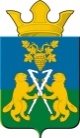 ДУМА	Ницинского сельского поселения	Слободо – Туринского муниципального районаСвердловской областипятого созываРЕШЕНИЕот 26 января 2024 г.                                                                              №114-НПА                                                           с.НицинскоеО внесении изменений в Положение о порядке организации и проведения публичных слушаний на территории Ницинского сельского поселения, утверждённое Решением Думы Ницинского сельского поселения от 29.09.2023 №82-НПАВ целях приведения нормативных правовых актов Ницинского сельского поселения в соответствие с действующим законодательством, рассмотрев экспертное заключение от 19.12.2023 года №756-ЭЗ по результатам правовой экспертизы Решения Думы Ницинского сельского поселения от 29.09.2023 №82-НПА «Об утверждении Положения о порядке организации и проведения публичных слушаний на территории Ницинского сельского поселения, руководствуясь Уставом Ницинского сельского поселения, Дума Ницинского сельского поселения РЕШИЛА: 1. Внести в Положение о порядке организации и проведения публичных слушаний на территории Ницинского сельского поселения, утверждённое Решением Думы Ницинского сельского поселения от 29.09.2023 №82-НПА следующие изменения: В подпункте 8 пункта 1 статьи 6, пункте 11 и части второй пункта 12 статьи 8, пунктах 1 и 3 статьи 11 Положения слова «итоговый протокол» заменить словом «решение».В подпункте 1 пункта 2 статьи 3 Положения слова «Устава или законов Свердловской области» заменить словами «Устава Свердловской области или законов Свердловской области».В части второй пункта 2 статьи 7 Положения слова «в пункте 1» заменить словами «в части 1».В пункте 2 статьи 8 Положения слова «год рождения заменить словами «дата рождения», в приложении 2 к Положению в таблице заголовке графы третьей слова «Год рождения» заменить словами «Дата рождения»;Приложение 3 изложить в новой редакции. (прилагается)2. Настоящее Решение опубликовать в печатном средстве массовой информации Думы и Администрации Ницинского сельского поселения «Информационный вестник Ницинского сельского поселения», разместить на официальном сайте Ницинского сельского поселения в информационно-телекоммуникационной сети Интернет (www.nicinskoe.ru).3. Контроль за исполнением Решения возложить на комиссию по вопросам законодательства и местного самоуправления (С.Г.Костенков).Решение публичных слушаний по обсуждению проекта_________________________  от «__» __________ 20___ г.                                                                             с.Ницинское                                                                                                                                      Заслушав доклад ________________________, выступления участников публичных слушаний, РЕШИЛИ: Рекомендовать Думе Ницинского сельского поселения_______________Председательствующий на публичных слушаниях: _____________________/________________          Ф.И.О.                                  подписьСекретарь: ____________________________/_______________                                      Ф.И.О.                                      подписьПротокол публичных слушанийДата оформления протокола публичных слушаний:«___» _________ 20__ года.Наименование вопроса (проекта):__________________________________________________________________Организатор публичных слушаний:_________________________________________________________________Место проведения публичных слушаний:__________________________________________________________________Оповещение о начале публичных слушаний опубликовано «__» ________ 20__ года в ___________________________________ (указывается источник опубликования)Информация, содержащаяся в опубликованном оповещении о начале публичных слушаний, дата и источник его опубликования:______________________________________________________________________________________________________________________________________________________________________________________________________ Количество участников публичных слушаний: _____ человек.Предложения и замечания участников публичных слушаний:Принято (решения приняты) участниками публичных слушаний на сновании требований статьи 28 Федерального закона от 6 октября 2003 № 131-ФЗ «Об общих принципах организации местного самоуправления в Российской Федерации», «Положения о порядке организации и проведения публичных слушаний на территории Ницинского сельского поселения».К протоколу публичных слушаний прилагается перечень принявших участие в рассмотрении проекта участников публичных слушаний, включающий в себя сведения об участниках публичных слушаний на __ л.Председательствующий на публичных слушаниях: _____________________/________________          Ф.И.О.                                  подписьСекретарь: ____________________________/_______________                                      Ф.И.О.                                      подписьПредседатель ДумыНицинского сельского поселения:_____ И.В.ЗыряноваГлава Ницинского сельского поселения:_____ Т.А.КузевановаПриложение 3к Положению о порядке организации и проведения публичных слушаний на территории Ницинского сельского поселения№ п/пВопрос (проект),вынесенный наобсуждениеПредложения илирекомендации участниковпубличных слушаний,дата их внесенияСубъект внесенияпредложения илирекомендацииИтоги рассмотрениявопроса1Формулировка вопроса (проекта)ТекстФамилия, имя, отчествоучастника публичныхслушаний«За» -  «Против» -  «Воздержались» - 2